ПАМЯТКА СТУДЕНТУВремя занятий:1 пара – 9:30-11:00                           6 пара – 18:30-20:00                 2 пара – 11:10-12:40                          7 пара – 20:10-21:403 пара – 13:10-14:404 пара – 14:50-16:205 пара – 16:30-18:00График оплаты обучения:- полностью за весь учебный год (для 1 курса - до 01сентября, для 2 и след. курсов- до 01июня).- по семестрам (для 1 курса – до 01сентября и до 01декабря, для 2 и след. курсов – до 01июня и 01декабря) - в соответствии с графиком:1 курс после заключения договора – не менее 50% стоимости обучения за семестр; до начала занятий – оставшуюся сумму от стоимости обучения за семестр;до 01декабря – не менее 50% стоимости обучения за семестр;до 01марта – оставшуюся сумму от стоимости обучения за семестр.2 курс и старше до 01июня – не менее 50% стоимости обучения за семестр;до 01сентября– оставшуюся сумму от стоимости обучения за семестр.до 01декабря – не менее 50% стоимости обучения за семестр;до 01марта – оставшуюся сумму от стоимости обучения за семестр.Контактная информация:Адрес: г. Санкт-Петербург, г. Пушкин, ул. Малая, д.8Сайт: https://www.иппспб.рф/e-mail: ippspb2022@bk.ru            телефон: (812) 465-68-84, 476-04-22,             уч.часть: Ирина РомановнаАдрес Университета при МПА ЕврАзЭС: г. Санкт-Петербург, ул. Смолячкова, д.14/1 (напротив входа станции м. «Выборгская», вход со двора)Сайт: https://www.miep.edu.ru/Дистанционное обучение :1 Заходите на сайт Университета при МПА ЕврАзЭС https://www.miep.edu.ru/2 Нажимаете в правом верхнем углу на кнопку «ЛК студента».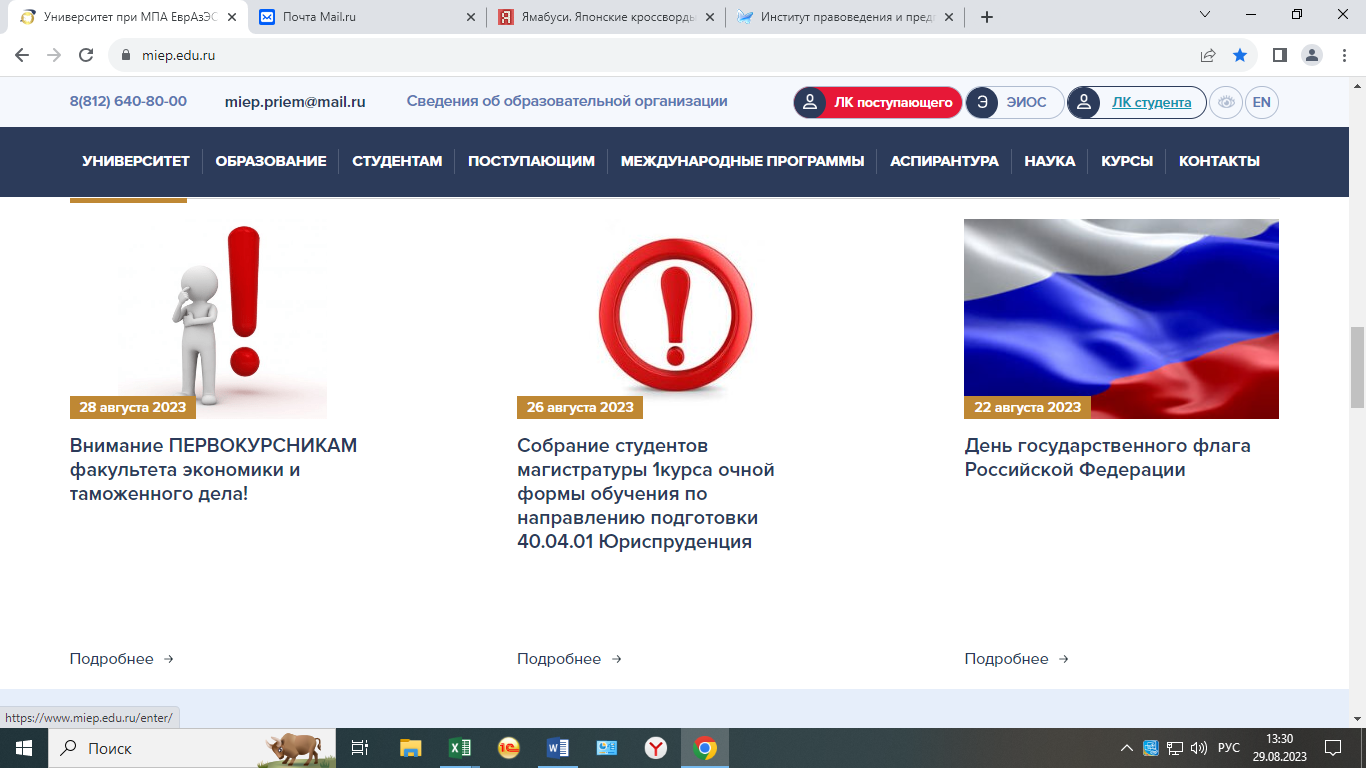 3 Вводите логин и пароль общий для всех: 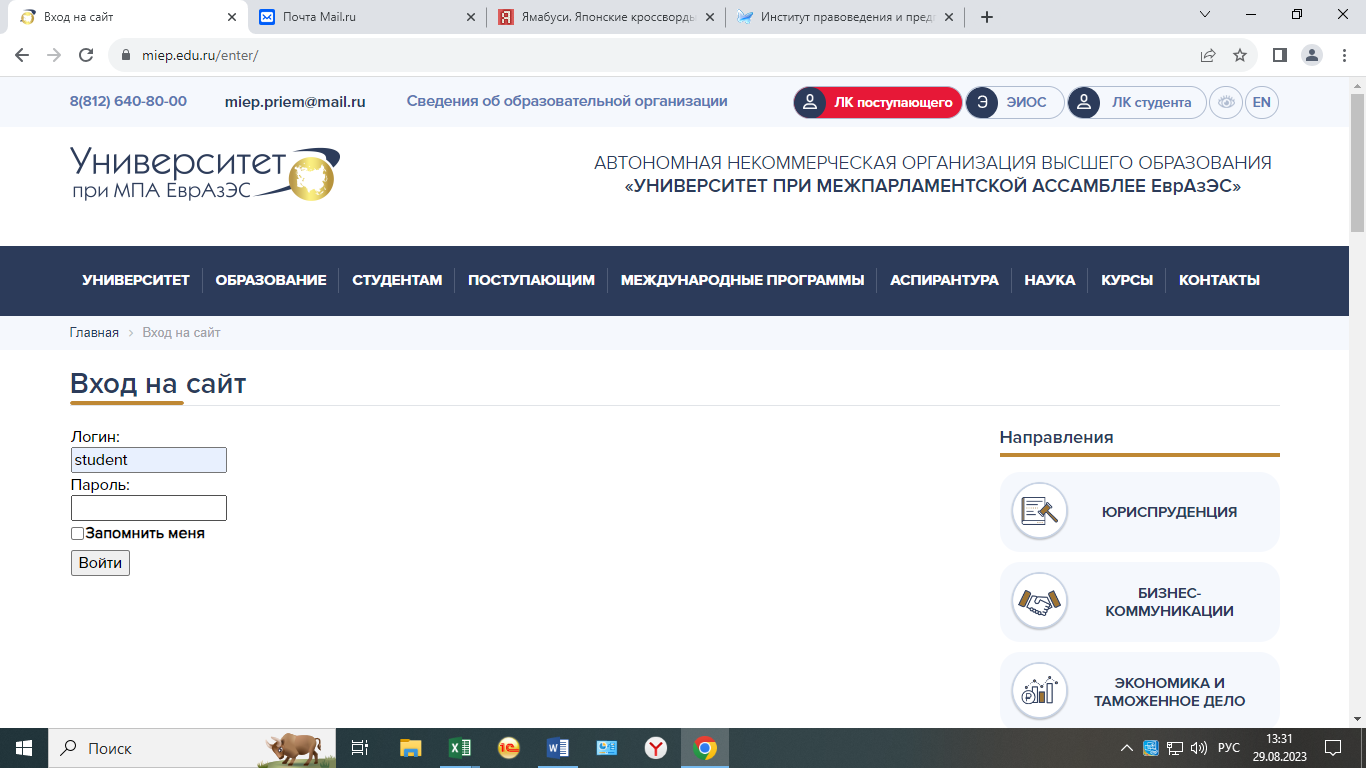 логин: student   пароль: fnZJ67BK6s        4 В кабинете нажимаете «Электронно-образовательные ресурсы»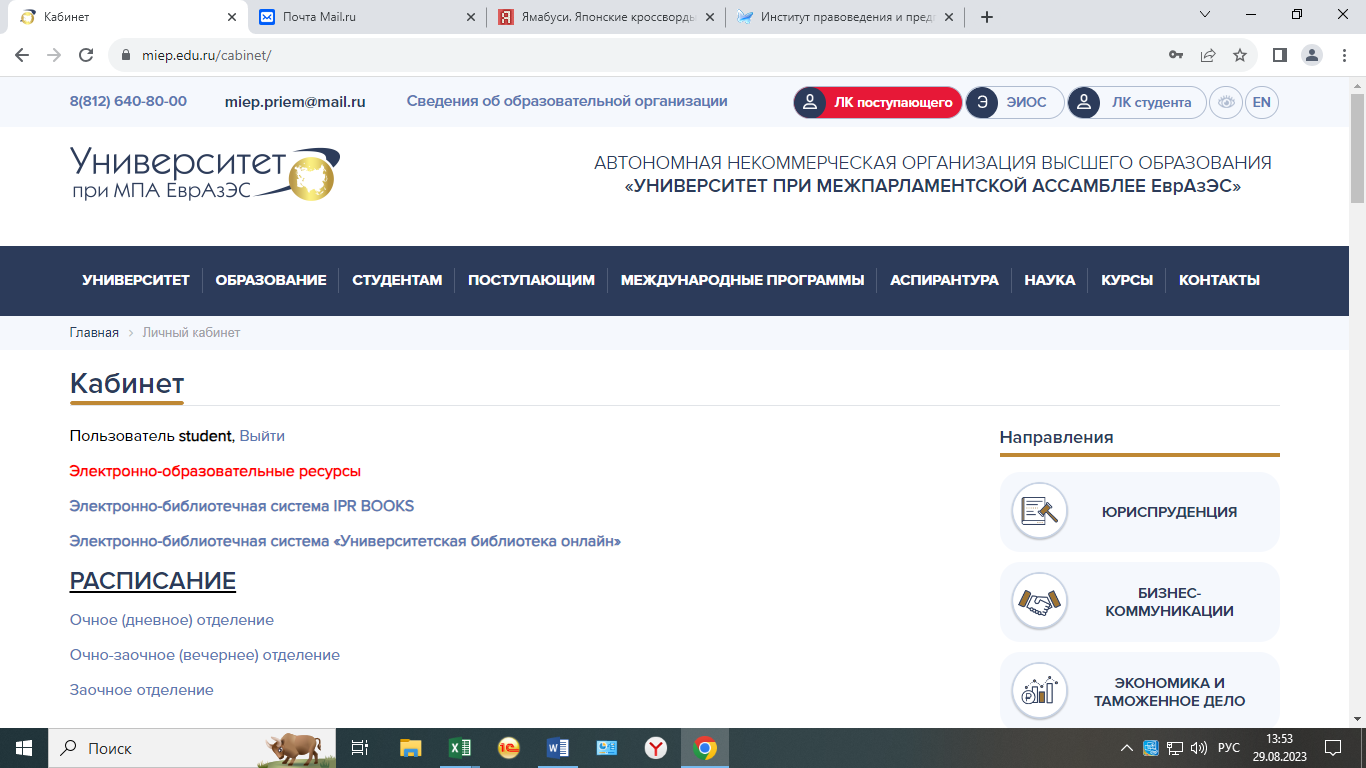 5 Вводите свой личный логин и пароль 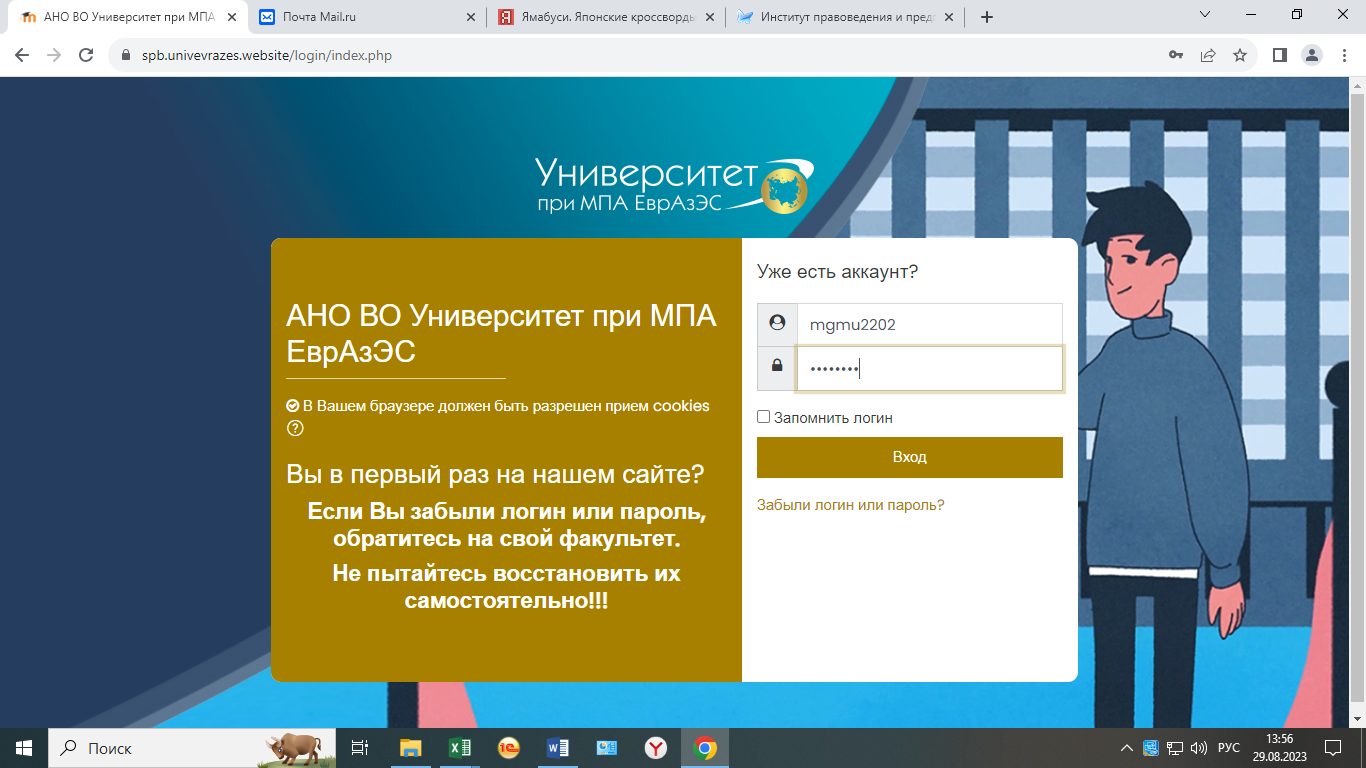 6 Находите на открывшейся странице баннер «Онлайн аудитории». Нажимаете на него.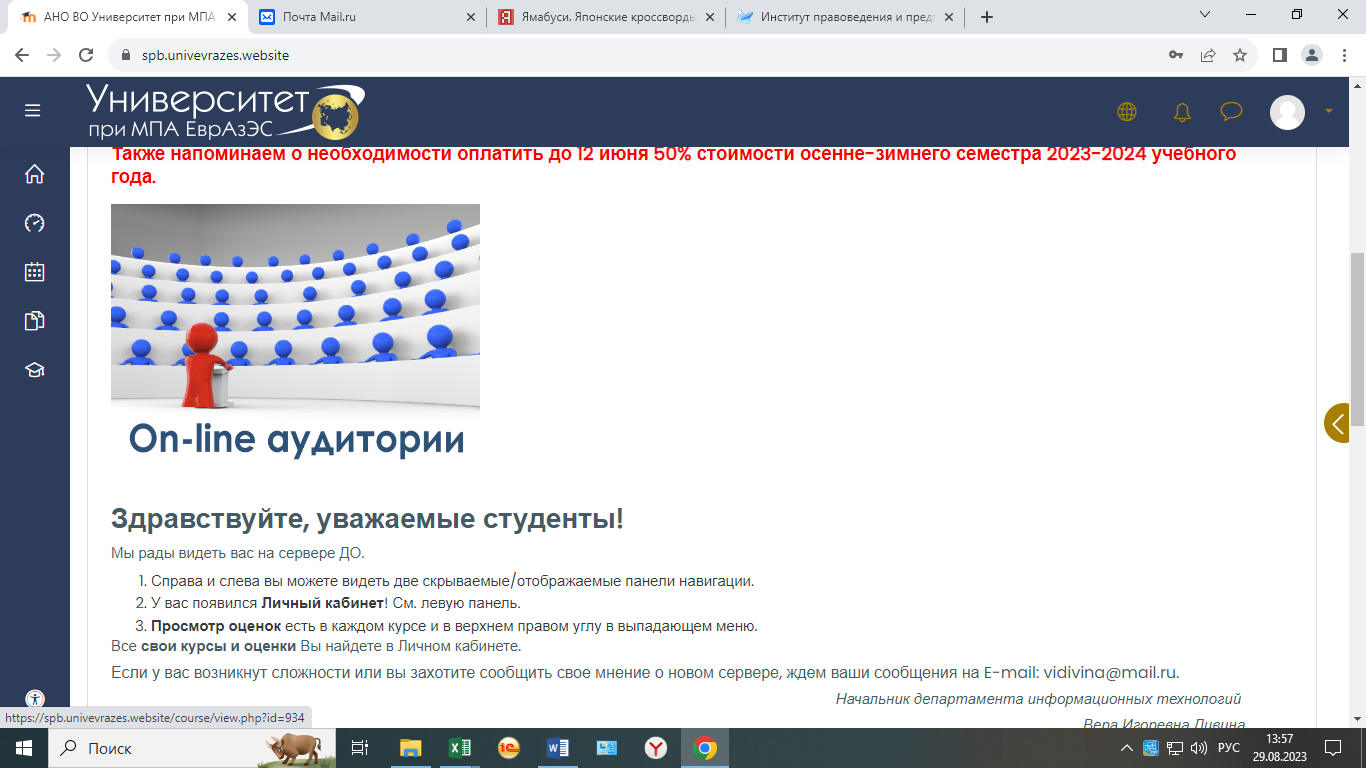 7 Далее находите ФИО преподавателя согласно вашему расписанию и времени проведения занятия, нажимаете на него, вводите свою фамилию и имя, нажимаем продолжить, присоединиться. Всё-вы подключились к дистанционному занятию)) Успехов в учебе)))